ROTARY CLUB OF TUCSON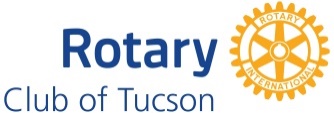 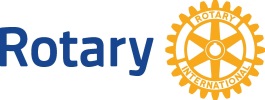 SPONSOR FORM(Completed by sponsor to propose new member)Sponsoring Rotarian:  Proposed Member:  Employed By:  Position with Employer:  My reasons for sponsoring this proposed member:Signature of Sponsor:      Date:        Phone: Suggested Member Classification:  	 